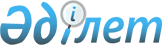 О внесении изменения в приказ Министра сельского хозяйства Республики Казахстан от 30 декабря 2014 года № 7-1/700 "Об утверждении Правил карантинирования животных"Приказ Заместителя Премьер-Министра Республики Казахстан - Министра сельского хозяйства Республики Казахстан от 25 апреля 2017 года № 177. Зарегистрирован в Министерстве юстиции Республики Казахстан 25 мая 2017 года № 15144
      ПРИКАЗЫВАЮ:
      1. Внести в приказ Министра сельского хозяйства Республики Казахстан от 30 декабря 2014 года № 7-1/700 "Об утверждении Правил карантинирования животных" (зарегистрированный в Реестре государственной регистрации нормативных правовых актов № 10223, опубликованный 12 июня 2015 года в информационно-правовой системе "Әділет") следующее изменение:
      в Правилах карантинирования животных, утвержденных указанным приказом:
      в пункт 10 вносится изменение на казахском языке, текст на русском языке не меняется.
      2. Департаменту ветеринарной и фитосанитарной безопасности Министерства сельского хозяйства Республики Казахстан в установленном законодательством порядке обеспечить:
      1) государственную регистрацию настоящего приказа в Министерстве юстиции Республики Казахстан;
      2) в течение десяти календарных дней со дня государственной регистрации настоящего приказа направление его копии в печатном и электронном виде на казахском и русском языках в Республиканское государственное предприятие на праве хозяйственного ведения "Республиканский центр правовой информации" для официального опубликования и включения в Эталонный контрольный банк нормативных правовых актов Республики Казахстан;
      3) в течение десяти календарных дней после государственной регистрации настоящего приказа направление его копии на официальное опубликование в периодические печатные издания;
      4) размещение настоящего приказа на интернет-ресурсе Министерства сельского хозяйства Республики Казахстан. 
      3. Контроль за исполнением настоящего приказа возложить на курирующего вице-министра сельского хозяйства Республики Казахстан.
      4. Настоящий приказ вводится в действие по истечении десяти календарных дней после дня его первого официального опубликования.
					© 2012. РГП на ПХВ «Институт законодательства и правовой информации Республики Казахстан» Министерства юстиции Республики Казахстан
				
      Заместитель Премьер-Министра 
Республики Казахстан – 
Министр сельского хозяйства 
Республики Казахстан

А. Мырзахметов
